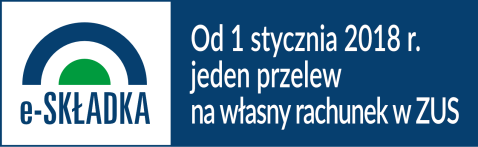 Zakładasz firmę? Skorzystaj z ULGI. ZUS WYJAŚNIA.Jeśli rozpoczynasz działalność gospodarczą na własny rachunek przez 6 miesięcy możesz nie płacić składek na ubezpieczenie społeczne w ZUS, a przez kolejne 2 lata możesz opłacać je w niższej wysokości. Ale pamiętaj również o tym, że ta decyzja to mniejsze świadczenie w przyszłości. Dlatego masz wybór jakie składki opłacać.Wszystko to za sprawą Ulgi na start, jednego z elementów Konstytucji biznesu, czyli ułatwień dla przedsiębiorców. „Ulga na start” działa od maja – teraz po rozpoczęciu wakacji bardzo wiele osób  przygotowuje się założenia własnej firmy. Zawsze mogą skorzystać z pomocy doradcy w ZUS.- Każdy kto pierwszy raz w życiu rejestruje działalność gospodarczą, przez 6 miesięcy kalendarzowych może nie płacić składek na ubezpieczenia społeczne. Z tej ulgi mogą też korzystać wszyscy, którzy w przeszłości mieli już własny biznes, ale od czasu zakończenia działalności albo zawieszenia minęło co najmniej pięć lat.W okresie „ulgi na start” ubezpieczeniami społecznymi będą objęte osoby z Tobą współpracujące oraz zatrudnieni przez Ciebie pracownicy czy zleceniobiorcy. Zwolnienie z ubezpieczeń społecznych dotyczy tylko Ciebie jako osoby prowadzącej działalność.A co z ubezpieczeniem zdrowotnym?Pamiętaj w okresie, w którym skorzystasz z „ulgi na start” ubezpieczenie zdrowotne będzie dla Ciebie obowiązkowe, a także  będziesz mógł zgłosić do ubezpieczenia zdrowotnego członków swojej rodziny. Co po „uldze na start”?Po upłynie 6 miesięcy ulgi na start, przez 24 miesiące kalendarzowe będziesz opłacał składki od zadeklarowanej kwoty nie niższej niż 30% minimalnego wynagrodzenia- obecnie 519,28 zł.Paweł SzkalejRzecznik PrasowyZUS woj. świętokrzyskiego